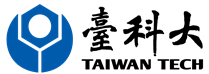 臺科大校外訪客防疫調查Taiwan Tech Epidemic Survey Questionnaire for Visitors調查日期：     年     月     日       調查時間：                Survey Date 　(YY)　(MM)  (DD)        Survey Time一、基本資料 Basic information  1.姓    名 Name：                  2.性    別 Gender：   男Male        女Female3.國    籍 Nationality：本國 R.O.C (Taiwan)   其他Other          4.訪客單位 Affiliation：                 5.訪客手機 Mobile：              6.接待單位(人)  Reception Unit (Staff)：                  二、身體狀況 Physical condition註：本表單蒐集之個人資料，僅限於可能之疫情調查為目的所需之必要範圍及地區，且存續期間僅供業務相關人員處理及利用。本表單由全校各行政、教學辦公室為資料保存單位；若為參與集會活動之訪客，由承辦單位保存。本表單含個人基本資料，請保存單位妥善保管至疫期結束，始得銷毀。流感症狀Flu symptoms發燒38。C以上Fever (above 38。C)全身倦怠General tirednessand weakness 喉嚨痛Sore throat流鼻水、鼻塞Runny nose, stuffy nose咳嗽Cough呼吸困難Difficulty breathing腹瀉Diarrhea肌肉酸痛Muscle ache頭痛Headache其他　　　　　　　Others以上皆無None of above